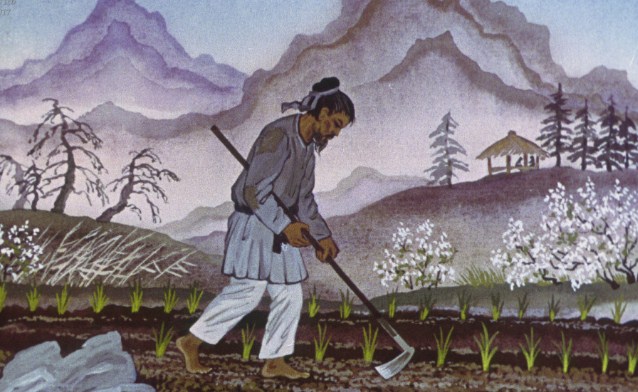 Жил когда-то бедный крестьянин, по имени Ким. Каждую весну сажал он просо, летом ухаживал за полем, а осенью снимал урожай. Но вот однажды случилась беда: засеял Ким поле да и заболел. Вот уже первая прополка прошла, потом вторая, третья наступила, а он всё лежит больной. Наконец поправился крестьянин и пошёл на своё поле. Идёт, а перед глазами темным-темно, руки совсем ослабели: еле-еле мотыгу держат. Вот пришёл он на поле, глянул – всё бурьяном да полынью заросло, а проса-то всего один кустик, да и тот слабенький, тоненький, еле держится. Заплакал Ким с горя.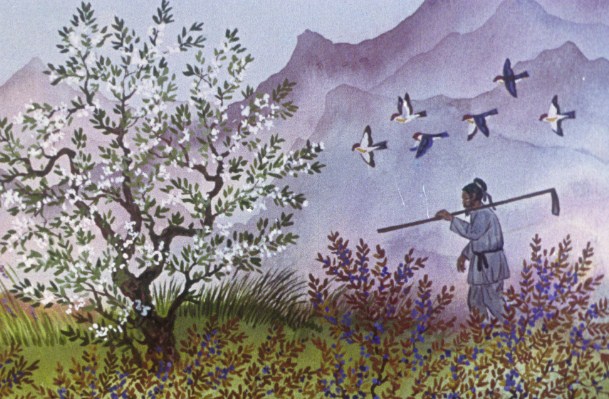 – Что мне теперь делать? Как зиму прожить? Ишь трава-то какая выросла – высокая да густая, в ней и тигр заблудится.Стоит бедняк, плачет, вдруг видит – старичок идёт, белая борода по ветру стелется, идёт, на посох опирается.– Ты что плачешь? – спрашивает он Кима. – О чём печалишься?– Как же мне не плакать! – отвечает ему Ким. – Болел я всю весну, болел лето, вот и не смог поле прополоть. Видишь, какая трава выросла? А проса всего один кустик…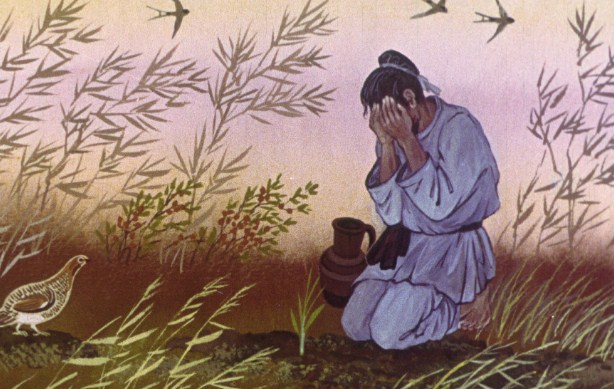 Выслушал старик крестьянина и говорит:– Чем попусту сокрушаться, прополи-ка ты лучше поле. Зерно всегда отблагодарит человека. Кто знает, вдруг из кустика целое дерево вырастет?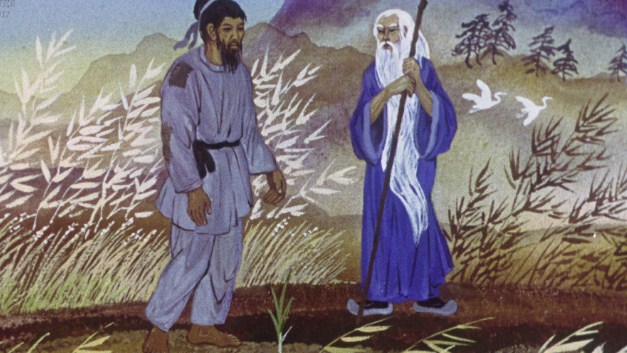 Сказал так мудрый старик и пропал. А Ким взял мотыгу и давай поле полоть. Пот с него так и льёт, руки-ноги дрожат, а он всё полет и полет. Кончил полоть, оглядел поле и видит: на самой середине один-одинёшенек кустик проса стоит, на ветру качается. Вздохнул крестьянин тяжко и домой воротился.Настала осень. Взял бедняк серп, пошёл на поле. «Дай, – думает, – срежу мой кустик».Пришёл он на поле да так и ахнул: стоит перед ним огромное дерево, ветками всё поле закрыло, и на каждой ветке вместо листьев просо растёт. Где уж такое дерево серпом срезать, его и топором-то не срубишь!Ходит Ким вокруг дерева – налюбоваться не может.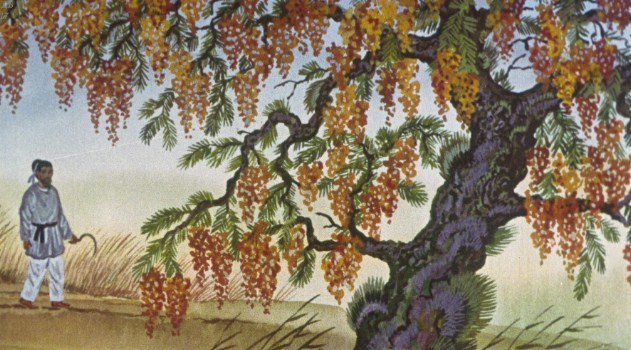 Вдруг видит – старичок идёт, белая борода по ветру стелется, идёт, на посох опирается.– Чего ты вокруг дерева ходишь? – спрашивает он. – Собирай просо!А Ким и отвечает:– Как же я такое дерево серпом срежу? Покачал старик головой:– Ах, какой ты непутёвый! Ничего-то ты не умеешь, ни о чём-то догадаться не можешь… Ну так и быть, помогу тебе и на этот раз.Сказал так старик и на дерево полез. Залез на самую верхушку и давай посохом по веткам бить. Просо так и посыпалось, по колени засыпало крестьянина.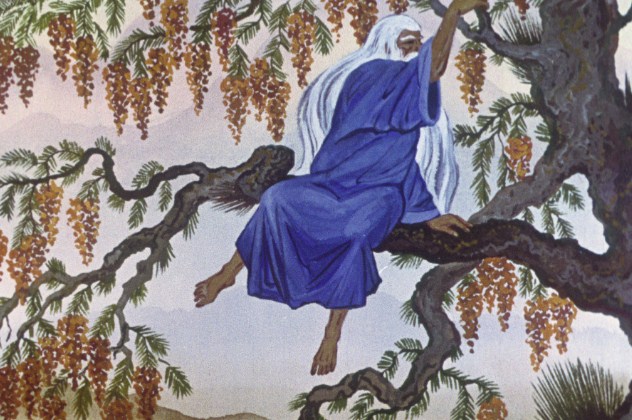 – Ну как, хватит? – спрашивает старик, – Хватит, хватит! – закричал Ким. И в тот же миг старика как не бывало. Побежал Ким домой, схватил три самых больших мешка, вернулся на поле и давай просо в мешки ссыпать. Насыпал полные мешки, притащил просо домой и стал жить в своё удовольствие. Другие крестьяне к весне готовятся: навоз на поля таскают, мотыги точат, а он знай себе посмеивается.– Мне-то зачем стараться? – говорит. – Всю жизнь я работал, а жил в бедности. А вот повезло – и разбогател. И опять должно повезти…Пришла весна. Посадил Ким просо, а полоть и не думает. Все от зари до зари работают, а он завалится под дерево и спит день-деньской. Да ещё над соседями насмехается:– Эх вы, работники! Старайтесь, старайтесь. А вот у меня из одного зёрнышка целое дерево вырастет.Настало время третьей прополки. Взял Ким мотыгу и отправился на поле. Смотрит, точь-в-точь как тогда: всё вокруг бурьяном да полынью заросло, а посреди поля кустик проса стоит, слабенький, тоненький, еле держится. Обрадовался Ким: «Эх, и везёт же мне! Скорей бы старик пришёл».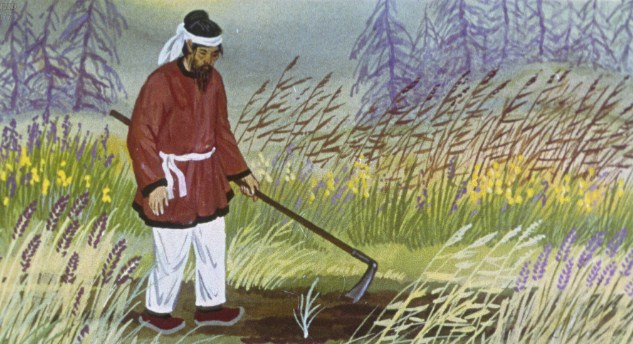 Только он так подумал, глядь – старичок идёт, белая борода по ветру стелется, идёт, на посох опирается. Подошёл старичок к Киму, оглядел поле и спрашивает:– Что это ты? Опять болен был? Растерялся Ким:– Да нет… Я просто думаю, как поле прополоть лучше… Усмехнулся старик:– Ну что ж, работай. Прополешь хорошенько – опять просяное дерево вырастет. – Сказал он так и исчез, только его и видели.Постоял Ким, почесал в затылке – лень поле полоть. «И без прополки дерево вырастет, ведь я же везучий», – решил он и домой отправился.Осенью пришёл Ким на поле, смотрит – и впрямь стоит просяное дерево, ветками всё поле закрыло, и на каждой ветке вместо листьев просо растёт.Обрадовался Ким.– Ну, старик, приходи скорее, – говорит. – Что это тебя всё нет и нет? Приходи, а то вечер уже.Долго не приходил старик, но Ким и не помышлял на дерево лезть. «Должен прийти, – думает, – я ведь везучий!» Наконец появился старик. Увидел его Ким и давай орать:– Сколько можно тебя ждать? Ну-ка лезь живо на дерево, сбивай для меня просо!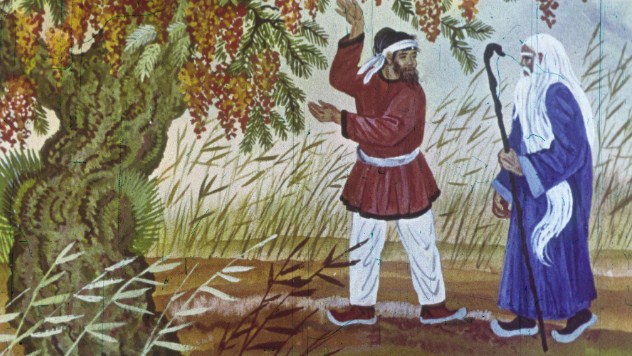 – Ну что ж, – отвечает старик, – придётся помочь, раз ты сам даже на дерево залезть не можешь.Влез старик на самую верхушку, стал посохом просо сбивать да ногами топать – дерево трясти. Посыпалось просо вниз, по колени засыпало Кима.– Ну хватит? – спрашивает старик. А того жадность обуяла.– Нет, нет, – кричит, – мне ещё надо!Вот уже по пояс засыпало крестьянина, потом по грудь, а он ещё требует. Наконец вздохнул Ким тяжело и говорит:– Ну уж ладно, теперь, кажется, хватит.Глядь, а старика и след простыл. Побежал Ким скорее домой, стал родственников созывать: одному столько проса и не вывезти.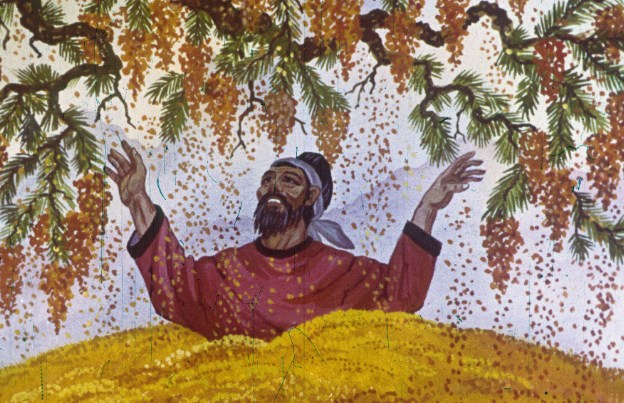 На другой день вся деревня сбежалась на чудесное дерево посмотреть. Повёл Ким крестьян на поле, идёт похваляется.– Учитесь, как хозяйствовать надо, – говорит. – Зачем работать? Просто нужно везучим быть!Вот пришли крестьяне на поле.– Ну, где твоё дерево? – спрашивают.А лентяй стоит как истукан, рот разинул, глаза выпучил: всё поле мелкими камешками усеяно и вместо чудесного дерева целая куча камней лежит. Забрался Ким на камни, упал ничком и давай реветь.– Не может быть, – говорит, – это просо… А люди смеются:– Совсем спятил…Посмеялись так и разошлись по домам.Вот как человек был наказан за лень да жадность!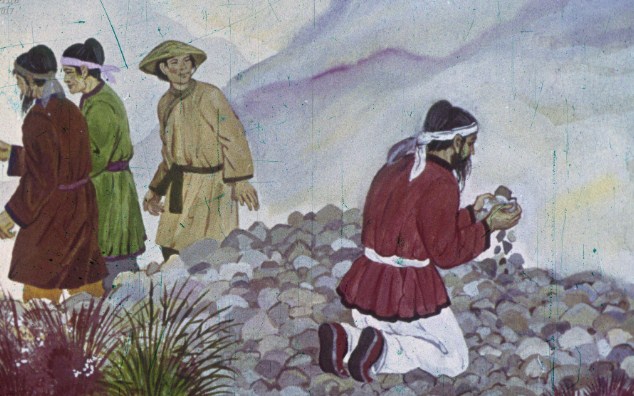 